Food Truck Design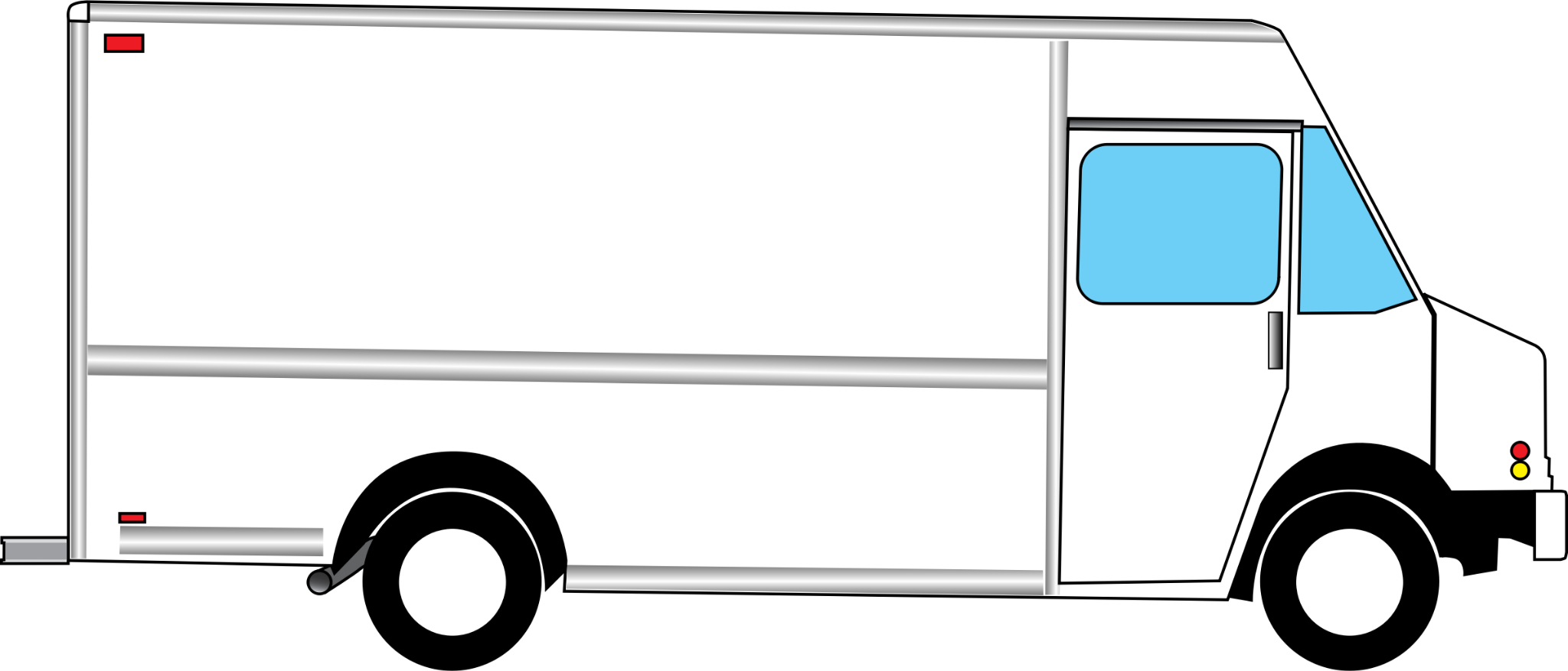 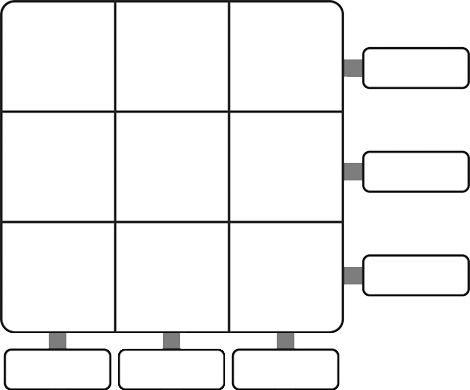 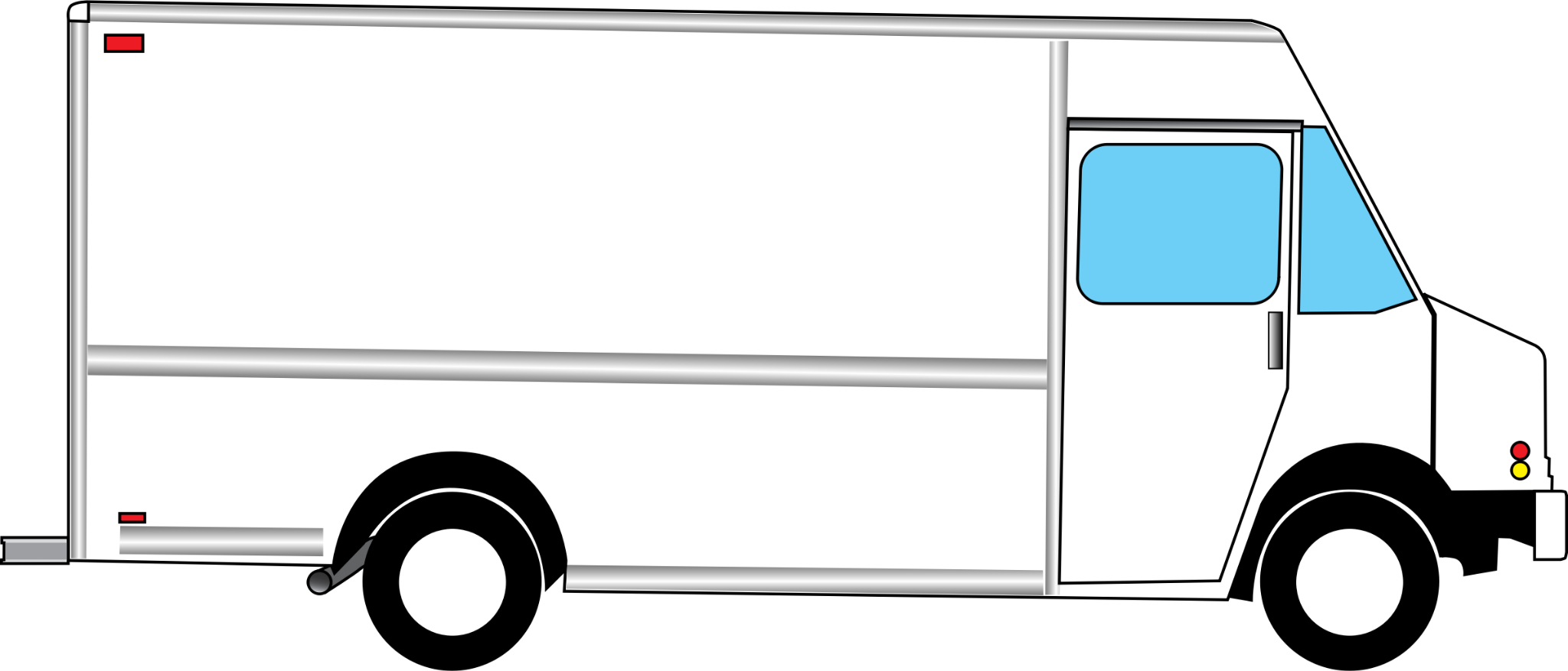 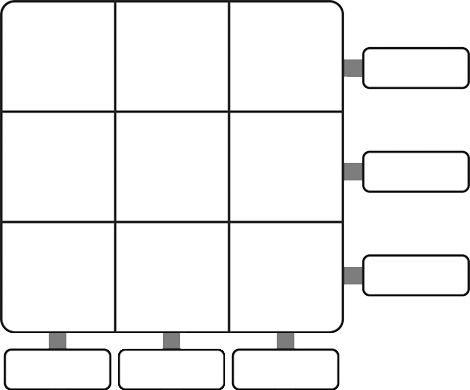 Source: Adapted from ClipartMax. (n.d.). Food Truck Clip Art [Image]. ClipartMax. www.clipartmax.com/max/m2i8G6m2i8i8d3m2/